Put u ZagrebStudenti prve i druge godine Odjela za izobrazbu učitelja i odgojitelja 13. studenoga 2018. posjetili su Zagreb. U okviru posjeta u kazalištu Mala scena pogledali su predstavu Debela, nakon čega su posjetili Rektorat Sveučilišta u Zagrebu gdje su ih primili prorektor prof. dr. sc. Tonći Lazibat te rektor Sveučilišta u Zagrebu prof. dr. sc. Damir Boras upoznavši ih s njihovom dugogodišnjom sveučilišnom tradicijom i ustrojem najvećega hrvatskog sveučilišta. I na kraju u poslijepodnevnim satima posjetili su sajam knjiga Interliber. Posjet je organiziran u okviru kolegija Hrvatska dječja književnost, prof. dr. sc. Roberta Bacalje, Hrvatske usmene književnosti doc.dr.sc. Katarine Ivon te kolegija Hrvatski jezik akademske komunikacije doc.dr.sc. Slavice Vrsaljko. 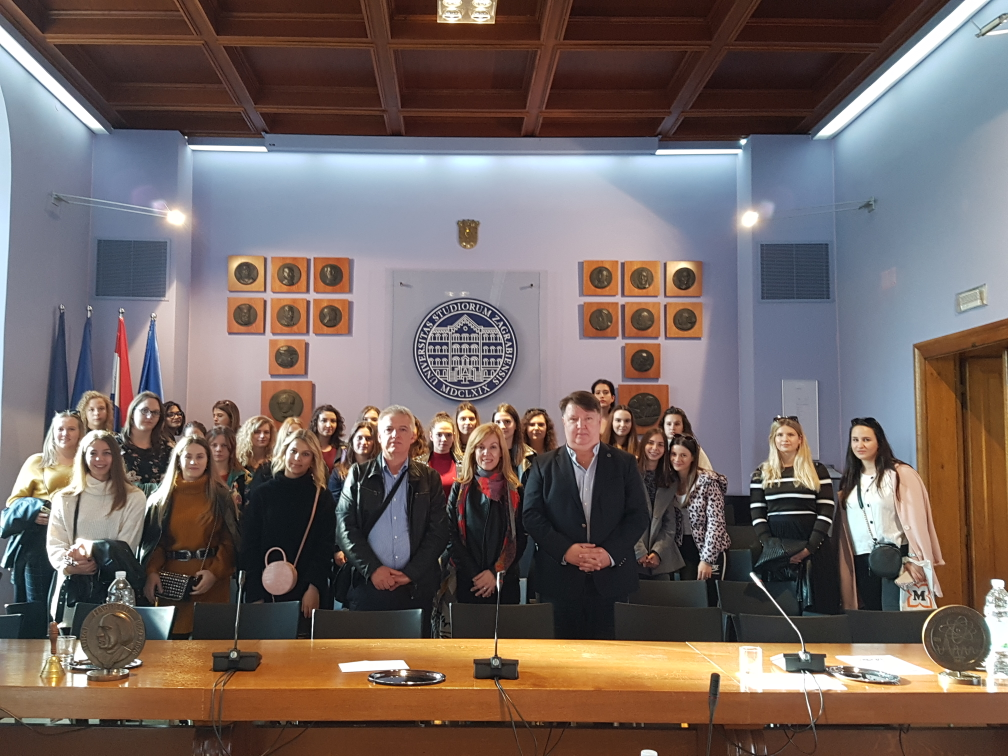 